Smlouva o poskytování služby  WebManager  smlouva č.: 1503899  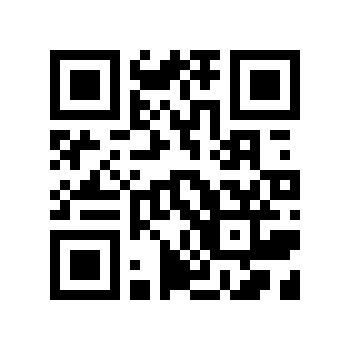 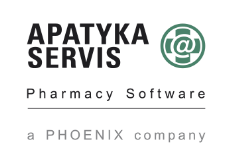                                                                                                                                                                 WEBM2021                            Smluvní strany:   Poskytovatel:  Apatyka  servis  s.r.o.,  K  Pérovně  945/7,  102  00  Praha  10,  IČ:  48027821,  DIČ:  CZ48027821, zapsaná v obchodním rejstříku Městského soudu v Praze, oddíl C, vložka 14413,   č.ú.: 7671472/0800, zastoupená: Ing. Michalem  Sedláčkem, jednatelem a Ing. Petrem Fantou,  prokuristou  a  Klient: MMN, a.s., Metyšova 465, 514 01 Jilemnice, IČ 05421888, DIČ CZ05421888, zapsaná v  obchodním rejstříku 	B 3506/KSHK Krajský soud v Hradci Králové,  č.ú.: 3453310267/0100, zastoupená: MUDr. Jiří Kalenský, předseda představenstva a  Ing. Alena  Kuželová MBA, místopředseda představenstva  provozovna: Lékárna MMN, a.s., část A (veřejnost) v (adresa) Metyšova 465, Jilemnice  uzavřeli dnešního dne tuto servisní smlouvu s účinností od 1.10.2022  ČLÁNEK 1 – PŘEDMĚT SMLOUVY  Na základě této smlouvy se poskytovatel zavazuje poskytnout klientovi službu dle výběru klienta.  1. Vzdálené zálohování dat  Poskytovatel se zavazuje zajistit vzdálené zálohování dat zpracovávaných v informačním  systému Mediox (dále jen „IS AS“) v takové formě, která umožní v případě neočekávaných  událostí rekonstruovat datovou základnu IS AS do stavu před touto událostí.  Jedná se zejména o následující neočekávané události:  - 	zcizení serveru  - 	živelná pohroma  - 	poškození hardwarových komponent, na kterých jsou uložena data – harddisk serveru /  externí zálohovací zařízení  - 	nefunkčnost zálohovacího procesu  - 	poškození dat vlivem počítačového viru a jiného škodlivého software   2. Export dat do účetního programu  Tato služba umožňuje exportovat definovaná data lékárny (faktury přijaté, faktury vydané,  kumulované tržby a příjmy) do účetního programu. Součástí služby je vzdálený náhled nad  ekonomickými sestavami lékárny a nad kontrolními účetními sestavami (přehledy faktur,  plateb).  3. Externí jednosměrný www přístup k datům provozovny – lékárny           Stránka 1 z 5  K Pérovně 945/7, 102 00 Praha 10, Telefon: +420 222 744 012, www.apatykaservis.cz, podpora@apatykaservis.cz  Servisní centra Apatyka servis: Brno • Ostrava • Plzeň • Praha • Tábor • Turnov • Vysoké Mýto  Apatyka servis s. r. o.  	 	Smlouva o poskytování služby WebManager – verze 2021   Tato služba umožňuje externí pasivní přístup k datům provozovny klienta prostřednictvím  internetového prohlížeče. Klient má k dispozici ekonomické a provozní údaje evidované v IS  AS. Seznam a popis údajů je uveden v uživatelské příručce.  4. Externí obousměrný www přístup k datům provozovny – lékárny  Tato služba umožňuje externí aktivní přístup k datům provozovny klienta prostřednictvím  internetového prohlížeče. Klient má k dispozici ekonomické a provozní údaje evidované v IS  AS. Současně může tyto údaje evidované v IS AS aktivně vzdáleně modifikovat. Seznam a  popis údajů je uveden v uživatelské příručce.  Poskytovatel se zavazuje poskytovat zákaznickou podporu k výše uvedeným službám na vyžádání  Klienta. Jedná se o analýzu zpracovávaných dat, analýzu funkčnosti a konektivity při komunikaci  s externími IS a konzultační podporu spojenou s využíváním služby WebManager. Cena této podpory  se řídí aktuálním ceníkem Poskytovatele.   Poskytovatel bude provozovat datovou základnu WebManager 24hod denně / 365 dní v roce na  datovém serveru, který je ve vlastnictví poskytovatele. V případě pravidelné údržby a plánovaného  odpojení systému bude Poskytovatel informovat Klienta 24hod předem.  ČLÁNEK 2 – DOHODA O ZACHOVÁNÍ MLČENLIVOSTI  Poskytovatel  se  tímto  zavazuje,  že  jeho  zástupci  a  zaměstnanci  budou  zachovávat  úplnou  mlčenlivost o datech klienta (dále jen „údaje“) evidovaných v IS AS i o ostatních skutečnostech  týkajících se klienta, které mají charakter obchodního tajemství ve smyslu ust. § 504 občanského  zákoníku.  V této souvislosti se poskytovatel zavazuje zejména:  - 	nesdělit údaje třetím osobám  - 	zajistit, aby uvedené údaje nebyly zpřístupněny třetím osobám, tj. zejména zabezpečit veškeré  údaje, na které se vztahuje tato dohoda před zneužitím třetími osobami  - 	nesledovat údaje, nebude-li to bezpodmínečně nutné pro zajištění funkčnosti systému  - 	nepoužít údaje v rozporu s jejich účelem  - 	v případě ukončení této smlouvy zajistit do 5-ti pracovních dnů vymazání údajů z datového  serveru, na kterém byly údaje klienta uloženy  V případě, že bude poskytovatel na základě dohody s klientem zpracovávat osobní údaje, budou se  práva a povinnosti smluvní stran řídit příslušnými ustanoveními Nařízení Evropského parlamentu a  Rady (EU) 2016/679 ze dne 27. dubna 2016 o ochraně fyzických osob v souvislosti se zpracováním  osobních údajů a o volném pohybu těchto údajů a o zrušení směrnice 95/46/ES (Obecné nařízení o  ochraně osobních údajů), a navazujícími a souvisejícími právními předpisy. Klient má postavení  správce osobních údajů a poskytovatel vystupuje jako zpracovatel osobních údajů.            Stránka 2 z 5  K Pérovně 945/7, 102 00 Praha 10, Telefon: +420 222 744 012, www.apatykaservis.cz, podpora@apatykaservis.cz  Servisní centra Apatyka servis: Brno • Ostrava • Plzeň • Praha • Tábor • Turnov • Vysoké Mýto  Apatyka servis s. r. o.  	 	Smlouva o poskytování služby WebManager – verze 2021   ČLÁNEK 3 – PLATNOST SMLOUVY  Smlouva se uzavírá na dobu neurčitou s výpovědní lhůtou 1 měsíc, která začne běžet prvého dne  měsíce následujícího po dni doručení písemné výpovědi, podané jednou ze smluvních stran, druhé  straně.  ČLÁNEK 4 – CENA POSKYTOVANÝCH SLUŽEB  Klient bude využívat následující službu:  ❑ vzdálené zálohování dat 	 	 	 	 	 	 	 	 	XXXX Kč  ❑ export dat do účetního programu 	 	 	 	 	 	 	 	XXXX Kč   externí jednosměrný www přístup k datům provozovny – lékárny  	 	           XXXX  Kč      (vzdálené zálohování a export dat do účetního programu je v rámci této služby zdarma)  ❑ externí obousměrný www přístup k datům provozovny – lékárny   	 	           XXXXX Kč      (vzdálené zálohování a export dat do účetního programu je v rámci této služby zdarma)  ❑ externí obousměrný www přístup k datům provozovny – lékárny   	 	           XXXXX Kč      + centrální správa věrnostních karet s možností přenositelnosti mezi lékárnami      (vzdálené zálohování a export dat do účetního programu je v rámci této služby zdarma)  Uvedená částka je fakturována klientovi na konci každého měsíce fakturou hrazenou, převodním  příkazem se splatností 14 dní.   Pokud jde o vystavování a doručování faktur, klient:   souhlasí s tím, že faktury vystavené za poskytované služby bude Poskytovatel zasílat výhradně  elektronicky na e-mail fakturace@nemjil.cz . Klient potvrzuje, že uvedený e-mail aktivně používá  a zajišťuje jeho bezvadnou funkčnost tak, aby bylo možné fakturu vždy řádně doručit, a následně  mohla být Klientem uhrazena ve lhůtě splatnosti  ❑ požaduje, aby faktury vystavené za poskytované služby, byly zasílány výhradně v papírové  formě a souhlasí s tím, že veškeré další související náklady (zejm. balné a poštovné) budou při  fakturaci doúčtovány dle aktuálního ceníku Poskytovatele, který je k dispozici na vyžádání  Poskytovatel je oprávněn každý rok zvýšit cenu poskytované služby o míru inflace zveřejněnou ČSÚ.  Aktuálně platná sazba DPH bude přičtena. V případě prodlení s placením úhrady měsíční částky je  klient povinen uhradit poskytovateli úrok z prodlení ve výši 0.05% z dlužné částky za každý den  prodlení.  Smluvní strany se dohodly na omezení nároků smluvních stran na náhradu škody vzniklou z důvodu  porušení smluvní a/nebo zákonné povinnosti částkou odpovídající měsíční ceně sjednané služby dle  této smlouvy bez DPH za každé jednotlivé porušení. Žádná ze smluvních stran není oprávněna            Stránka 3 z 5  K Pérovně 945/7, 102 00 Praha 10, Telefon: +420 222 744 012, www.apatykaservis.cz, podpora@apatykaservis.cz  Servisní centra Apatyka servis: Brno • Ostrava • Plzeň • Praha • Tábor • Turnov • Vysoké Mýto  Apatyka servis s. r. o.  	 	Smlouva o poskytování služby WebManager – verze 2021   požadovat náhradu škody ve větším rozsahu, než je sjednáno. Strany se výslovně vzdávají nároku na  náhradu škody přesahující sjednanou výši.  ČLÁNEK 5 – ZÁVĚREČNÁ USTANOVENÍ  Tato  smlouva  je  provedena  ve  dvou  rovnocenných  originálech,  z  nichž  po  jednom  obdrží  poskytovatel a klient a nabývá platnosti podpisem oprávněných zástupců obou smluvních stran.  Dodatky a změny v této smlouvě je možné provádět pouze písemnou formou. Nedílnou součástí  této smlouvy je Příloha č. 1 „Doložka Compliance“.  Účastníci závěrem prohlašují, že se s textem této dohody řádně seznámili a že s ním plně souhlasí.   Na znamení toho připojují zástupci obou smluvních stran své vlastnoruční podpisy.  V Praze dne 1.10.2022 	 	 	 	    	 	V Jilemnici dne 1.10.2022  ………………..…………………………….   	 	 	               ………………..…………………………….              poskytovatel 	 	 	 	 	                                   klient        Apatyka servis s.r.o.                                                                                     MMN, a.s.            Ing. Michal Sedláček, jednatel 	 	               MUDr. Jiří Kalenský, předseda představenstva                  Ing. Petr Fanta, prokurista 	                  Ing. Alena Kuželová MBA, místopředseda představenstva            Stránka 4 z 5  K Pérovně 945/7, 102 00 Praha 10, Telefon: +420 222 744 012, www.apatykaservis.cz, podpora@apatykaservis.cz  Servisní centra Apatyka servis: Brno • Ostrava • Plzeň • Praha • Tábor • Turnov • Vysoké Mýto  Apatyka servis s. r. o.  	 	Smlouva o poskytování služby WebManager – verze 2021   PŘÍLOHA č. 1 – Doložka Compliance  Při plnění závazků vyplývajících z této dohody se smluvní strany zavazují, že budou vykonávat svou podnikatelskou  činnosti v souladu s nejvyšším stupněm etiky a integrity a budou dodržovat veškeré právní předpisy.   1.1 Dodržování zásad, pokynů a předpisů  Strany zaručují, že po celou dobu trvání této dohody budou (i) dodržovat své vlastní směrnice, pokyny a zásady  přijaté v rámci Compliance, tj. dodržování předpisů (zejména protikorupční, zásady soutěžního práva a etický kodex),  (ii) postupovat vždy plně v souladu s aplikovatelnými právními předpisy a (iii) v případě potřeby dodržování všech  těchto předpisů vynutí. Obě strany dále:  a. budou dodržovat všechny příslušné zákony v rámci relevantního trhu, pokud jde o boj proti korupci, hospodářskou  soutěž a sankce;  b. neprodleně nahlásí druhé straně jakoukoli žádost nebo požadavek o nepřiměřenou finanční nebo jinou výhodu  jakéhokoli druhu, kterou tato strana obdrží v souvislosti s plněním této dohody;  C. obě strany zajistí, aby každý subjekt přidružený k této straně, který poskytuje služby v souvislosti s touto dohodou  (např. subdodavatel aj.), tak činil pouze na základě písemné smlouvy, která bude těmto subjektům ukládat stejné  povinnosti a zajistí jim rovnocenné podmínky, jaké jsou uloženy stranám v tomto článku a v této dohodě.             Stránka 5 z 5  K Pérovně 945/7, 102 00 Praha 10, Telefon: +420 222 744 012, www.apatykaservis.cz, podpora@apatykaservis.cz  Servisní centra Apatyka servis: Brno • Ostrava • Plzeň • Praha • Tábor • Turnov • Vysoké Mýto  